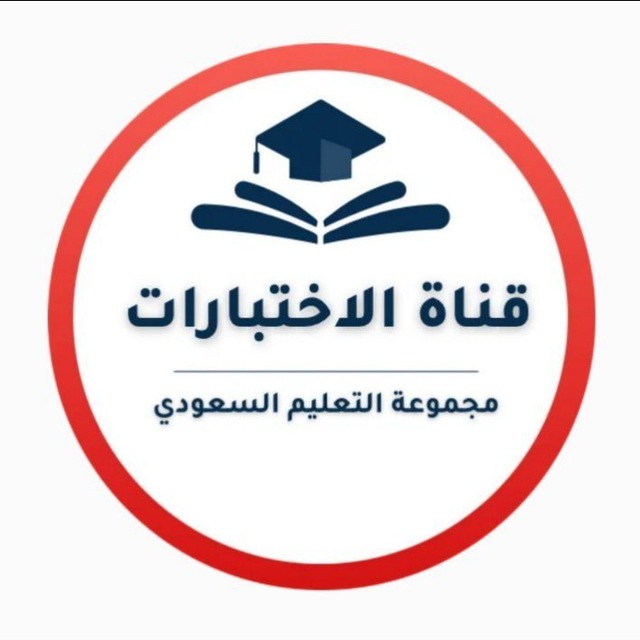 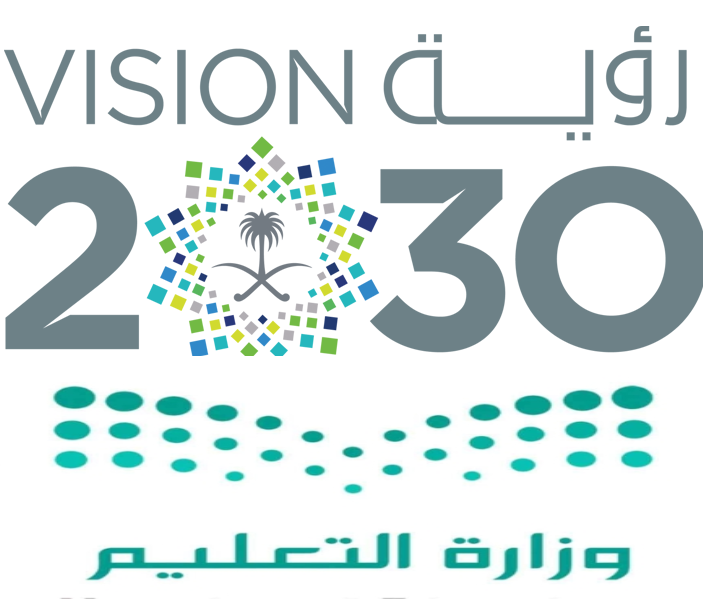 اختبار مادة الرياضيات للصف الأول متوسط الفصل الدراسي الثالث ( الدور الأول ) لعام 1445هـالسؤال الأول: ضع علامة ( √ ) أمام العبارة الصحيحة وعلامة ( Ꭓ ) أمام العبارة الخاطئة:السؤال الثاني: اختر الاجابة الصحيحة:اختبار مادة الرياضيات للصف الأول متوسط الفصل الدراسي الثالث ( الدور الأول ) لعام 1445هـالسؤال الأول: ضع علامة ( √ ) أمام العبارة الصحيحة وعلامة ( Ꭓ ) أمام العبارة الخاطئة:السؤال الثاني: اختر الاجابة الصحيحة:الدرجةالدرجة كتابةاسم المصححاسم المراجعالدرجةالدرجة كتابة40أربعون درجة فقطالتوقيعالتوقيعمالعبارةالإجابةلدى أمل  16  أسطوانة دروس تعليمية ، و  6  أسطوانات ألعاب ، وأسطوانتان فارغتان ، فإذا اختارت أمل أسطوانة منها عشوائيًّا فإن احتمال ألا تكون أسطوانة ألعاب = 75 ٪ناتج  48 ÷ 191  مقربًا إلى منزلتين عشريتين يساوي  0,25إذا كان طول قطر دائرة 7,4 ملم، فإن مساحتها مقربة إلى أقرب عدد صحيح = 43 ملم2.الزاويتان  في الشكل أدناه متتامتان .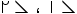 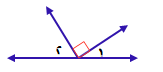 المثلث في الشكل أدناه قائم الزاوية و مختلف الأضلاع .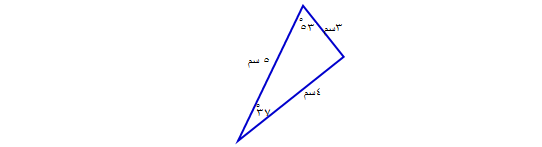 في الشكل أدناه، قيمة س = 92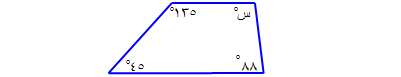 محيط مضلع ثماني منتظم طول ضلعه  3,5  سم  يساوي 28 سم.إذا كان أحد المتاجر يبيع فأرة الحاسب بألوان مختلفة ( أبيض ، أسود ، أحمر ، أزرق ) ، و بأحجام مختلفة ( صغير ، متوسط ، كبير ) ، فإن عدد الأنواع المختلفة للفأرة المعروضة في المحل = 12 عدد النواتج الممكنة لمواصفات جهاز حاسوب إذا توافرت ثلاثة معالجات سرعة و سعتان للذاكرة و أربعة أحجام لمشغل الأقراص الصلبة =  24   إذا كان عدد أيام الدراسة 180 يومًا انقضى منها 69 يومًا و بقي 22 يومًا على إجازة منتصف السنة ، فإن عدد أيام الدراسة بعد الإجازة يساوي 89 يوماً إذا كان لدى عبدالله ثلاث نظارات و بدلتي سباحة ، فإن لديه خمسة خيارات مختلفة للاستعداد للسباحة بلبس نظارة و بدلة " يمكن تبليط المستوى فقط بمضلع منتظم "، هل العبارة صواب أم خطأ؟الزاويتان   في الشكل أدناه متكاملتان .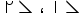 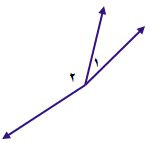 إذا اختار فريق المدرسة لكرة القدم قميصًا و بنطالًا لزيهم الرياضي عشوائيًا من بين الألوان الآتية : أحمر ، أخضر ، أسود ، فإن احتمال أن يكون القميص أحمر و البنطال أخضر يساوي 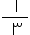 إذا اشترى سلمان حذاء تزلج و كان احتمال وجود عيب في إحدى عجلاته يساوي  0,015 ، فإن احتمال وجود عجلة ليس فيها عيب يساوي :إذا اشترى سلمان حذاء تزلج و كان احتمال وجود عيب في إحدى عجلاته يساوي  0,015 ، فإن احتمال وجود عجلة ليس فيها عيب يساوي :إذا اشترى سلمان حذاء تزلج و كان احتمال وجود عيب في إحدى عجلاته يساوي  0,015 ، فإن احتمال وجود عجلة ليس فيها عيب يساوي :إذا اشترى سلمان حذاء تزلج و كان احتمال وجود عيب في إحدى عجلاته يساوي  0,015 ، فإن احتمال وجود عجلة ليس فيها عيب يساوي :إذا اشترى سلمان حذاء تزلج و كان احتمال وجود عيب في إحدى عجلاته يساوي  0,015 ، فإن احتمال وجود عجلة ليس فيها عيب يساوي :إذا اشترى سلمان حذاء تزلج و كان احتمال وجود عيب في إحدى عجلاته يساوي  0,015 ، فإن احتمال وجود عجلة ليس فيها عيب يساوي :إذا اشترى سلمان حذاء تزلج و كان احتمال وجود عيب في إحدى عجلاته يساوي  0,015 ، فإن احتمال وجود عجلة ليس فيها عيب يساوي :أ)  0,985أ)  0,985ب)  0,015ب)  0,015ج)   0,03ج)   0,03د)   0,85إذا كان مع جميل مكعبا أرقام ، فإن احتمال ظهور رقمين مجموعهما  11  عند رمي المكعبين معًا يساوي :إذا كان مع جميل مكعبا أرقام ، فإن احتمال ظهور رقمين مجموعهما  11  عند رمي المكعبين معًا يساوي :إذا كان مع جميل مكعبا أرقام ، فإن احتمال ظهور رقمين مجموعهما  11  عند رمي المكعبين معًا يساوي :إذا كان مع جميل مكعبا أرقام ، فإن احتمال ظهور رقمين مجموعهما  11  عند رمي المكعبين معًا يساوي :إذا كان مع جميل مكعبا أرقام ، فإن احتمال ظهور رقمين مجموعهما  11  عند رمي المكعبين معًا يساوي :إذا كان مع جميل مكعبا أرقام ، فإن احتمال ظهور رقمين مجموعهما  11  عند رمي المكعبين معًا يساوي :إذا كان مع جميل مكعبا أرقام ، فإن احتمال ظهور رقمين مجموعهما  11  عند رمي المكعبين معًا يساوي :أ)  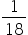 أ)  ب)  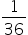 ب)  ج)   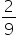 ج)   د)   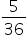 يبين الجدول أدناه عدد المشاركين في إحدى المسابقات في منطقة مكة المكرمة . إذا تم اختيار أحد المشاركين عشوائيا للفوز بالمسابقة فإن احتمال أن لا يكون الفائز من مدينة مكة يساوي :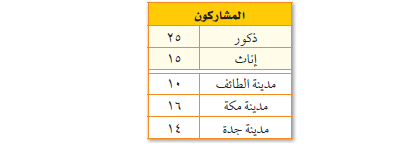 يبين الجدول أدناه عدد المشاركين في إحدى المسابقات في منطقة مكة المكرمة . إذا تم اختيار أحد المشاركين عشوائيا للفوز بالمسابقة فإن احتمال أن لا يكون الفائز من مدينة مكة يساوي :يبين الجدول أدناه عدد المشاركين في إحدى المسابقات في منطقة مكة المكرمة . إذا تم اختيار أحد المشاركين عشوائيا للفوز بالمسابقة فإن احتمال أن لا يكون الفائز من مدينة مكة يساوي :يبين الجدول أدناه عدد المشاركين في إحدى المسابقات في منطقة مكة المكرمة . إذا تم اختيار أحد المشاركين عشوائيا للفوز بالمسابقة فإن احتمال أن لا يكون الفائز من مدينة مكة يساوي :يبين الجدول أدناه عدد المشاركين في إحدى المسابقات في منطقة مكة المكرمة . إذا تم اختيار أحد المشاركين عشوائيا للفوز بالمسابقة فإن احتمال أن لا يكون الفائز من مدينة مكة يساوي :يبين الجدول أدناه عدد المشاركين في إحدى المسابقات في منطقة مكة المكرمة . إذا تم اختيار أحد المشاركين عشوائيا للفوز بالمسابقة فإن احتمال أن لا يكون الفائز من مدينة مكة يساوي :يبين الجدول أدناه عدد المشاركين في إحدى المسابقات في منطقة مكة المكرمة . إذا تم اختيار أحد المشاركين عشوائيا للفوز بالمسابقة فإن احتمال أن لا يكون الفائز من مدينة مكة يساوي :أ)  0,6أ)  0,6ب)  0,3ب)  0,3ج)   0,4ج)   0,4د)   0,2فضاء العينة لاختيار لبس رياضي مكون من قميص أخضر أو قميص أزرق أو قميص أحمر ، وَ بنطال أسود أو بنطال أزرق هو :فضاء العينة لاختيار لبس رياضي مكون من قميص أخضر أو قميص أزرق أو قميص أحمر ، وَ بنطال أسود أو بنطال أزرق هو :فضاء العينة لاختيار لبس رياضي مكون من قميص أخضر أو قميص أزرق أو قميص أحمر ، وَ بنطال أسود أو بنطال أزرق هو :فضاء العينة لاختيار لبس رياضي مكون من قميص أخضر أو قميص أزرق أو قميص أحمر ، وَ بنطال أسود أو بنطال أزرق هو :فضاء العينة لاختيار لبس رياضي مكون من قميص أخضر أو قميص أزرق أو قميص أحمر ، وَ بنطال أسود أو بنطال أزرق هو :فضاء العينة لاختيار لبس رياضي مكون من قميص أخضر أو قميص أزرق أو قميص أحمر ، وَ بنطال أسود أو بنطال أزرق هو :فضاء العينة لاختيار لبس رياضي مكون من قميص أخضر أو قميص أزرق أو قميص أحمر ، وَ بنطال أسود أو بنطال أزرق هو :أ)  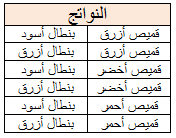 أ)  ب)  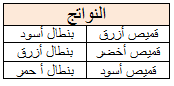 ب)  ج)   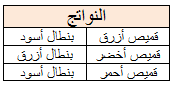 ج)   د)   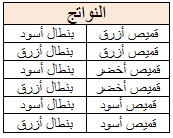 أنهى مبارك الثانوية العامة و يرغب في إكمال دراسته الجامعية ، إذا كان أمامه خياران من الجامعات ( حكومية ، خاصة ) و ثلاثة أنواع من التخصصات ( طب ، هندسة ، صيدلة ) فإن عدد النواتج الممكنة لتحديد دراسته الجامعية باختيار نوع الجامعة و التخصص يساوي :أنهى مبارك الثانوية العامة و يرغب في إكمال دراسته الجامعية ، إذا كان أمامه خياران من الجامعات ( حكومية ، خاصة ) و ثلاثة أنواع من التخصصات ( طب ، هندسة ، صيدلة ) فإن عدد النواتج الممكنة لتحديد دراسته الجامعية باختيار نوع الجامعة و التخصص يساوي :أنهى مبارك الثانوية العامة و يرغب في إكمال دراسته الجامعية ، إذا كان أمامه خياران من الجامعات ( حكومية ، خاصة ) و ثلاثة أنواع من التخصصات ( طب ، هندسة ، صيدلة ) فإن عدد النواتج الممكنة لتحديد دراسته الجامعية باختيار نوع الجامعة و التخصص يساوي :أنهى مبارك الثانوية العامة و يرغب في إكمال دراسته الجامعية ، إذا كان أمامه خياران من الجامعات ( حكومية ، خاصة ) و ثلاثة أنواع من التخصصات ( طب ، هندسة ، صيدلة ) فإن عدد النواتج الممكنة لتحديد دراسته الجامعية باختيار نوع الجامعة و التخصص يساوي :أنهى مبارك الثانوية العامة و يرغب في إكمال دراسته الجامعية ، إذا كان أمامه خياران من الجامعات ( حكومية ، خاصة ) و ثلاثة أنواع من التخصصات ( طب ، هندسة ، صيدلة ) فإن عدد النواتج الممكنة لتحديد دراسته الجامعية باختيار نوع الجامعة و التخصص يساوي :أنهى مبارك الثانوية العامة و يرغب في إكمال دراسته الجامعية ، إذا كان أمامه خياران من الجامعات ( حكومية ، خاصة ) و ثلاثة أنواع من التخصصات ( طب ، هندسة ، صيدلة ) فإن عدد النواتج الممكنة لتحديد دراسته الجامعية باختيار نوع الجامعة و التخصص يساوي :أنهى مبارك الثانوية العامة و يرغب في إكمال دراسته الجامعية ، إذا كان أمامه خياران من الجامعات ( حكومية ، خاصة ) و ثلاثة أنواع من التخصصات ( طب ، هندسة ، صيدلة ) فإن عدد النواتج الممكنة لتحديد دراسته الجامعية باختيار نوع الجامعة و التخصص يساوي :أ)  6أ)  6ب)  8ب)  8ج)   5ج)   5د)   1بكم طريقة مختلفة يمكن لسالم الإجابة عن 6 أسئلة من نوع " صح أو خطأ "  ؟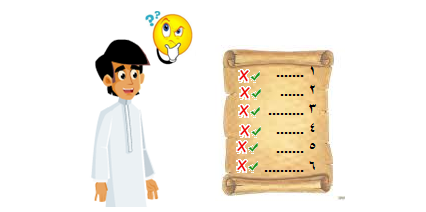 بكم طريقة مختلفة يمكن لسالم الإجابة عن 6 أسئلة من نوع " صح أو خطأ "  ؟بكم طريقة مختلفة يمكن لسالم الإجابة عن 6 أسئلة من نوع " صح أو خطأ "  ؟بكم طريقة مختلفة يمكن لسالم الإجابة عن 6 أسئلة من نوع " صح أو خطأ "  ؟بكم طريقة مختلفة يمكن لسالم الإجابة عن 6 أسئلة من نوع " صح أو خطأ "  ؟بكم طريقة مختلفة يمكن لسالم الإجابة عن 6 أسئلة من نوع " صح أو خطأ "  ؟بكم طريقة مختلفة يمكن لسالم الإجابة عن 6 أسئلة من نوع " صح أو خطأ "  ؟أ)  36أ)  36ب)  64ب)  64ج)   12ج)   12د)   6عند رمي 4 قطع من النقود ، فإن  احتمال ظهور الشعار على القطع الأربعة يساوي :عند رمي 4 قطع من النقود ، فإن  احتمال ظهور الشعار على القطع الأربعة يساوي :عند رمي 4 قطع من النقود ، فإن  احتمال ظهور الشعار على القطع الأربعة يساوي :عند رمي 4 قطع من النقود ، فإن  احتمال ظهور الشعار على القطع الأربعة يساوي :عند رمي 4 قطع من النقود ، فإن  احتمال ظهور الشعار على القطع الأربعة يساوي :عند رمي 4 قطع من النقود ، فإن  احتمال ظهور الشعار على القطع الأربعة يساوي :عند رمي 4 قطع من النقود ، فإن  احتمال ظهور الشعار على القطع الأربعة يساوي :أ)  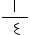 أ)  ب)  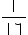 ب)  ج)   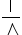 ج)   د)   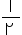 حل المعادلة  83 + س + 22 = 180  هو :  س =حل المعادلة  83 + س + 22 = 180  هو :  س =حل المعادلة  83 + س + 22 = 180  هو :  س =حل المعادلة  83 + س + 22 = 180  هو :  س =حل المعادلة  83 + س + 22 = 180  هو :  س =حل المعادلة  83 + س + 22 = 180  هو :  س =حل المعادلة  83 + س + 22 = 180  هو :  س =أ)  285أ)  285ب)   75ب)   75ج)   273ج)   273د)   85تشير الساعة أدناه إلى  12:07  ، بعد 20 دقيقة تقريبًا سيشكل العقربان زاوية :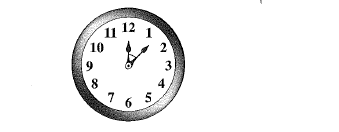 تشير الساعة أدناه إلى  12:07  ، بعد 20 دقيقة تقريبًا سيشكل العقربان زاوية :تشير الساعة أدناه إلى  12:07  ، بعد 20 دقيقة تقريبًا سيشكل العقربان زاوية :تشير الساعة أدناه إلى  12:07  ، بعد 20 دقيقة تقريبًا سيشكل العقربان زاوية :تشير الساعة أدناه إلى  12:07  ، بعد 20 دقيقة تقريبًا سيشكل العقربان زاوية :تشير الساعة أدناه إلى  12:07  ، بعد 20 دقيقة تقريبًا سيشكل العقربان زاوية :تشير الساعة أدناه إلى  12:07  ، بعد 20 دقيقة تقريبًا سيشكل العقربان زاوية :أ)   حادةأ)   حادةب)   منفرجةب)   منفرجةج)    قائمةج)    قائمةد)    مستقيمةإذا كانت الزاويتان أ ، ب متتامتين ، وكانت  فإن  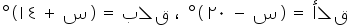 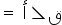 إذا كانت الزاويتان أ ، ب متتامتين ، وكانت  فإن  إذا كانت الزاويتان أ ، ب متتامتين ، وكانت  فإن  إذا كانت الزاويتان أ ، ب متتامتين ، وكانت  فإن  إذا كانت الزاويتان أ ، ب متتامتين ، وكانت  فإن  إذا كانت الزاويتان أ ، ب متتامتين ، وكانت  فإن  إذا كانت الزاويتان أ ، ب متتامتين ، وكانت  فإن  أ)  48°أ)  48°ب)   28°ب)   28°ج)   73°ج)   73°د)   93°يبين الجدول أدناه نتائج مسح أحصائي أجري على عدد من الطلاب ، عند تمثيل هذه البيانات بالقطاعات الدائرية ، فإن القطاع الذي قياس زاويته  هو : 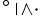 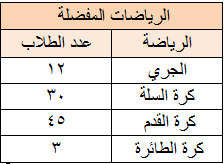 يبين الجدول أدناه نتائج مسح أحصائي أجري على عدد من الطلاب ، عند تمثيل هذه البيانات بالقطاعات الدائرية ، فإن القطاع الذي قياس زاويته  هو : يبين الجدول أدناه نتائج مسح أحصائي أجري على عدد من الطلاب ، عند تمثيل هذه البيانات بالقطاعات الدائرية ، فإن القطاع الذي قياس زاويته  هو : يبين الجدول أدناه نتائج مسح أحصائي أجري على عدد من الطلاب ، عند تمثيل هذه البيانات بالقطاعات الدائرية ، فإن القطاع الذي قياس زاويته  هو : يبين الجدول أدناه نتائج مسح أحصائي أجري على عدد من الطلاب ، عند تمثيل هذه البيانات بالقطاعات الدائرية ، فإن القطاع الذي قياس زاويته  هو : يبين الجدول أدناه نتائج مسح أحصائي أجري على عدد من الطلاب ، عند تمثيل هذه البيانات بالقطاعات الدائرية ، فإن القطاع الذي قياس زاويته  هو : يبين الجدول أدناه نتائج مسح أحصائي أجري على عدد من الطلاب ، عند تمثيل هذه البيانات بالقطاعات الدائرية ، فإن القطاع الذي قياس زاويته  هو : أ)   كرة السلةأ)   كرة السلةب)   الجريب)   الجريج)   كرة القدم ج)   كرة القدم د)    كرة الطائرة ألقيت كرة من ارتفاع 40 مترًا ، فإذا ارتدت إلى نصف الارتفاع الذي سقطت منه في كل مرة ترتطم فيها بالأرض ، فإن ارتفاعها بعد ارتطامها بالأرض للمرة الرابعة سيكون :ألقيت كرة من ارتفاع 40 مترًا ، فإذا ارتدت إلى نصف الارتفاع الذي سقطت منه في كل مرة ترتطم فيها بالأرض ، فإن ارتفاعها بعد ارتطامها بالأرض للمرة الرابعة سيكون :ألقيت كرة من ارتفاع 40 مترًا ، فإذا ارتدت إلى نصف الارتفاع الذي سقطت منه في كل مرة ترتطم فيها بالأرض ، فإن ارتفاعها بعد ارتطامها بالأرض للمرة الرابعة سيكون :ألقيت كرة من ارتفاع 40 مترًا ، فإذا ارتدت إلى نصف الارتفاع الذي سقطت منه في كل مرة ترتطم فيها بالأرض ، فإن ارتفاعها بعد ارتطامها بالأرض للمرة الرابعة سيكون :ألقيت كرة من ارتفاع 40 مترًا ، فإذا ارتدت إلى نصف الارتفاع الذي سقطت منه في كل مرة ترتطم فيها بالأرض ، فإن ارتفاعها بعد ارتطامها بالأرض للمرة الرابعة سيكون :ألقيت كرة من ارتفاع 40 مترًا ، فإذا ارتدت إلى نصف الارتفاع الذي سقطت منه في كل مرة ترتطم فيها بالأرض ، فإن ارتفاعها بعد ارتطامها بالأرض للمرة الرابعة سيكون :ألقيت كرة من ارتفاع 40 مترًا ، فإذا ارتدت إلى نصف الارتفاع الذي سقطت منه في كل مرة ترتطم فيها بالأرض ، فإن ارتفاعها بعد ارتطامها بالأرض للمرة الرابعة سيكون :أ)   1,25  مترًاأ)   1,25  مترًاب)   5  أمتارب)   5  أمتارج)    2,5  مترًاج)    2,5  مترًاد)    10  أمتاريتكون رقم لوحة سيارة من الأعداد الأربعة الآتية  2 ، 4 ، 5 ، 9  إذا كان رقم اللوحة زوجيًا، و أكبر من  6000  و الرقمان اللذان في المنتصف يكونان عددًا مربعًا، فإن رقم اللوحة هو:يتكون رقم لوحة سيارة من الأعداد الأربعة الآتية  2 ، 4 ، 5 ، 9  إذا كان رقم اللوحة زوجيًا، و أكبر من  6000  و الرقمان اللذان في المنتصف يكونان عددًا مربعًا، فإن رقم اللوحة هو:يتكون رقم لوحة سيارة من الأعداد الأربعة الآتية  2 ، 4 ، 5 ، 9  إذا كان رقم اللوحة زوجيًا، و أكبر من  6000  و الرقمان اللذان في المنتصف يكونان عددًا مربعًا، فإن رقم اللوحة هو:يتكون رقم لوحة سيارة من الأعداد الأربعة الآتية  2 ، 4 ، 5 ، 9  إذا كان رقم اللوحة زوجيًا، و أكبر من  6000  و الرقمان اللذان في المنتصف يكونان عددًا مربعًا، فإن رقم اللوحة هو:يتكون رقم لوحة سيارة من الأعداد الأربعة الآتية  2 ، 4 ، 5 ، 9  إذا كان رقم اللوحة زوجيًا، و أكبر من  6000  و الرقمان اللذان في المنتصف يكونان عددًا مربعًا، فإن رقم اللوحة هو:يتكون رقم لوحة سيارة من الأعداد الأربعة الآتية  2 ، 4 ، 5 ، 9  إذا كان رقم اللوحة زوجيًا، و أكبر من  6000  و الرقمان اللذان في المنتصف يكونان عددًا مربعًا، فإن رقم اللوحة هو:يتكون رقم لوحة سيارة من الأعداد الأربعة الآتية  2 ، 4 ، 5 ، 9  إذا كان رقم اللوحة زوجيًا، و أكبر من  6000  و الرقمان اللذان في المنتصف يكونان عددًا مربعًا، فإن رقم اللوحة هو:أ)   9524أ)   9524ب)   5492ب)   5492ج)    9254ج)    9254د)    4259أي العبارات الآتية غير صحيحة أبدًا؟أي العبارات الآتية غير صحيحة أبدًا؟أي العبارات الآتية غير صحيحة أبدًا؟أي العبارات الآتية غير صحيحة أبدًا؟أي العبارات الآتية غير صحيحة أبدًا؟أي العبارات الآتية غير صحيحة أبدًا؟أي العبارات الآتية غير صحيحة أبدًا؟أ)   المستطيل يكون مربعًاب)   المربع يكون معينًا.ب)   المربع يكون معينًا.ج) شبه المنحرف يكون مستطيلًا. ج) شبه المنحرف يكون مستطيلًا. د)الشكل الرباعي يكون شبه منحرفد)الشكل الرباعي يكون شبه منحرفمساحة شبه المنحرف الذي طول قاعدتيه 12,4 م ، 16,2 م و ارتفاعه 5 أمتار تساوي: مساحة شبه المنحرف الذي طول قاعدتيه 12,4 م ، 16,2 م و ارتفاعه 5 أمتار تساوي: مساحة شبه المنحرف الذي طول قاعدتيه 12,4 م ، 16,2 م و ارتفاعه 5 أمتار تساوي: مساحة شبه المنحرف الذي طول قاعدتيه 12,4 م ، 16,2 م و ارتفاعه 5 أمتار تساوي: مساحة شبه المنحرف الذي طول قاعدتيه 12,4 م ، 16,2 م و ارتفاعه 5 أمتار تساوي: مساحة شبه المنحرف الذي طول قاعدتيه 12,4 م ، 16,2 م و ارتفاعه 5 أمتار تساوي: مساحة شبه المنحرف الذي طول قاعدتيه 12,4 م ، 16,2 م و ارتفاعه 5 أمتار تساوي: أ)  42  م2أ)  42  م2ب)  80,6  م2ب)  80,6  م2ج)   71,5  م2ج)   71,5  م2د)   143 م2ما هو ارتفاع شبه المنحرف في الشكل أدناه؟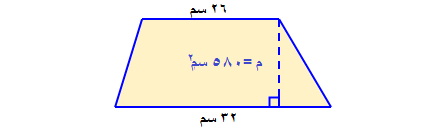 ما هو ارتفاع شبه المنحرف في الشكل أدناه؟ما هو ارتفاع شبه المنحرف في الشكل أدناه؟ما هو ارتفاع شبه المنحرف في الشكل أدناه؟ما هو ارتفاع شبه المنحرف في الشكل أدناه؟ما هو ارتفاع شبه المنحرف في الشكل أدناه؟ما هو ارتفاع شبه المنحرف في الشكل أدناه؟أ)  10مأ)  10مب)  12مب)  12مج)   24مج)   24مد)   20مفي الشكل أدناه قيمة س تساوي: 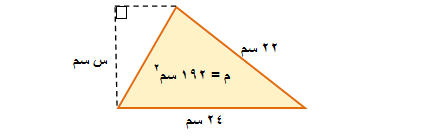 في الشكل أدناه قيمة س تساوي: في الشكل أدناه قيمة س تساوي: في الشكل أدناه قيمة س تساوي: في الشكل أدناه قيمة س تساوي: في الشكل أدناه قيمة س تساوي: في الشكل أدناه قيمة س تساوي: أ)  12,5أ)  12,5ب)  17,5ب)  17,5ج)   14ج)   14د)   16يريد سلمان أن يسور أرض دائرية الشكل طول قطرها 15 م، فما طول السور الذي يحتاجه لإتمام ذلك مقربًا إلى أقرب عُشر؟يريد سلمان أن يسور أرض دائرية الشكل طول قطرها 15 م، فما طول السور الذي يحتاجه لإتمام ذلك مقربًا إلى أقرب عُشر؟يريد سلمان أن يسور أرض دائرية الشكل طول قطرها 15 م، فما طول السور الذي يحتاجه لإتمام ذلك مقربًا إلى أقرب عُشر؟يريد سلمان أن يسور أرض دائرية الشكل طول قطرها 15 م، فما طول السور الذي يحتاجه لإتمام ذلك مقربًا إلى أقرب عُشر؟يريد سلمان أن يسور أرض دائرية الشكل طول قطرها 15 م، فما طول السور الذي يحتاجه لإتمام ذلك مقربًا إلى أقرب عُشر؟يريد سلمان أن يسور أرض دائرية الشكل طول قطرها 15 م، فما طول السور الذي يحتاجه لإتمام ذلك مقربًا إلى أقرب عُشر؟يريد سلمان أن يسور أرض دائرية الشكل طول قطرها 15 م، فما طول السور الذي يحتاجه لإتمام ذلك مقربًا إلى أقرب عُشر؟أ)  23,6  مأ)  23,6  مب)  67,3  مب)  67,3  مج)   94,2  مج)   94,2  مد)   47,1  مإذا كان لدى عمار دراجة طول نصف قطر عجلتها 0,25 م و كانت عجلة الدراجة تدور 100  دورة عندما يذهب من منزله إلى المسجد، فكم مترًا يقطع عمار عندما يذهب من منزله إلى المسجد؟ ( اعتبر ط 3,14    )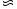 إذا كان لدى عمار دراجة طول نصف قطر عجلتها 0,25 م و كانت عجلة الدراجة تدور 100  دورة عندما يذهب من منزله إلى المسجد، فكم مترًا يقطع عمار عندما يذهب من منزله إلى المسجد؟ ( اعتبر ط 3,14    )إذا كان لدى عمار دراجة طول نصف قطر عجلتها 0,25 م و كانت عجلة الدراجة تدور 100  دورة عندما يذهب من منزله إلى المسجد، فكم مترًا يقطع عمار عندما يذهب من منزله إلى المسجد؟ ( اعتبر ط 3,14    )إذا كان لدى عمار دراجة طول نصف قطر عجلتها 0,25 م و كانت عجلة الدراجة تدور 100  دورة عندما يذهب من منزله إلى المسجد، فكم مترًا يقطع عمار عندما يذهب من منزله إلى المسجد؟ ( اعتبر ط 3,14    )إذا كان لدى عمار دراجة طول نصف قطر عجلتها 0,25 م و كانت عجلة الدراجة تدور 100  دورة عندما يذهب من منزله إلى المسجد، فكم مترًا يقطع عمار عندما يذهب من منزله إلى المسجد؟ ( اعتبر ط 3,14    )إذا كان لدى عمار دراجة طول نصف قطر عجلتها 0,25 م و كانت عجلة الدراجة تدور 100  دورة عندما يذهب من منزله إلى المسجد، فكم مترًا يقطع عمار عندما يذهب من منزله إلى المسجد؟ ( اعتبر ط 3,14    )إذا كان لدى عمار دراجة طول نصف قطر عجلتها 0,25 م و كانت عجلة الدراجة تدور 100  دورة عندما يذهب من منزله إلى المسجد، فكم مترًا يقطع عمار عندما يذهب من منزله إلى المسجد؟ ( اعتبر ط 3,14    )أ)  314 مأ)  314 مب)  78,5 مب)  78,5 مج)   178,5 مج)   178,5 مد)   157 مإذا تضاعف طول نصف قطر الدائرة إلى الضعفين فإن مساحة الدائرة:إذا تضاعف طول نصف قطر الدائرة إلى الضعفين فإن مساحة الدائرة:إذا تضاعف طول نصف قطر الدائرة إلى الضعفين فإن مساحة الدائرة:إذا تضاعف طول نصف قطر الدائرة إلى الضعفين فإن مساحة الدائرة:إذا تضاعف طول نصف قطر الدائرة إلى الضعفين فإن مساحة الدائرة:إذا تضاعف طول نصف قطر الدائرة إلى الضعفين فإن مساحة الدائرة:إذا تضاعف طول نصف قطر الدائرة إلى الضعفين فإن مساحة الدائرة:أ)تتضاعف إلى الضعفين أيضًا  أ)تتضاعف إلى الضعفين أيضًا  ب)  تنقص إلى النصفب)  تنقص إلى النصفج)  تنقص إلى الربع ج)  تنقص إلى الربع د) تتضاعف إلى أربعة أضعاف  كلما ازداد رسم الاشتراك في أحد المجلات 5 ريالات قل عدد المشتركين بمقدار 7 أشخاص، إذا كان عدد المشتركين الحالي 1256 مشتركًا، فكم سيصبح عددهم إذا زاد رسم الاشتراك 25 ريالًا؟كلما ازداد رسم الاشتراك في أحد المجلات 5 ريالات قل عدد المشتركين بمقدار 7 أشخاص، إذا كان عدد المشتركين الحالي 1256 مشتركًا، فكم سيصبح عددهم إذا زاد رسم الاشتراك 25 ريالًا؟كلما ازداد رسم الاشتراك في أحد المجلات 5 ريالات قل عدد المشتركين بمقدار 7 أشخاص، إذا كان عدد المشتركين الحالي 1256 مشتركًا، فكم سيصبح عددهم إذا زاد رسم الاشتراك 25 ريالًا؟كلما ازداد رسم الاشتراك في أحد المجلات 5 ريالات قل عدد المشتركين بمقدار 7 أشخاص، إذا كان عدد المشتركين الحالي 1256 مشتركًا، فكم سيصبح عددهم إذا زاد رسم الاشتراك 25 ريالًا؟كلما ازداد رسم الاشتراك في أحد المجلات 5 ريالات قل عدد المشتركين بمقدار 7 أشخاص، إذا كان عدد المشتركين الحالي 1256 مشتركًا، فكم سيصبح عددهم إذا زاد رسم الاشتراك 25 ريالًا؟كلما ازداد رسم الاشتراك في أحد المجلات 5 ريالات قل عدد المشتركين بمقدار 7 أشخاص، إذا كان عدد المشتركين الحالي 1256 مشتركًا، فكم سيصبح عددهم إذا زاد رسم الاشتراك 25 ريالًا؟كلما ازداد رسم الاشتراك في أحد المجلات 5 ريالات قل عدد المشتركين بمقدار 7 أشخاص، إذا كان عدد المشتركين الحالي 1256 مشتركًا، فكم سيصبح عددهم إذا زاد رسم الاشتراك 25 ريالًا؟أ)  1221  مشترك.أ)  1221  مشترك.ب)  1231  مشتركب)  1231  مشتركج)  1249  مشترك ج)  1249  مشترك د)   1244  مشتركتم زراعة الأرض حول بركة الماء بالعشب الأخضر كما في الشكل أدناه، فما مساحة الأرض المغطاة بالعشب الأخضر بالأمتار المربعة؟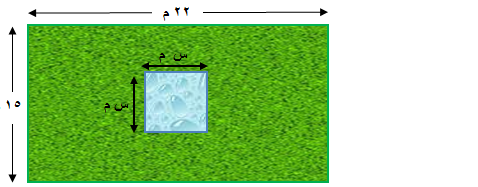 تم زراعة الأرض حول بركة الماء بالعشب الأخضر كما في الشكل أدناه، فما مساحة الأرض المغطاة بالعشب الأخضر بالأمتار المربعة؟تم زراعة الأرض حول بركة الماء بالعشب الأخضر كما في الشكل أدناه، فما مساحة الأرض المغطاة بالعشب الأخضر بالأمتار المربعة؟تم زراعة الأرض حول بركة الماء بالعشب الأخضر كما في الشكل أدناه، فما مساحة الأرض المغطاة بالعشب الأخضر بالأمتار المربعة؟تم زراعة الأرض حول بركة الماء بالعشب الأخضر كما في الشكل أدناه، فما مساحة الأرض المغطاة بالعشب الأخضر بالأمتار المربعة؟تم زراعة الأرض حول بركة الماء بالعشب الأخضر كما في الشكل أدناه، فما مساحة الأرض المغطاة بالعشب الأخضر بالأمتار المربعة؟تم زراعة الأرض حول بركة الماء بالعشب الأخضر كما في الشكل أدناه، فما مساحة الأرض المغطاة بالعشب الأخضر بالأمتار المربعة؟أ)  330  - س2أ)  330  - س2ب)  330  - 4 سب)  330  - 4 سج)   330 + س2ج)   330 + س2د)  330 + 4 س2 ما مساحة سطح هرم رباعي قاعدته على شكل مربع طول ضلعه 10 سم و ارتفاع كل مثلث جانبي 6 سم؟ما مساحة سطح هرم رباعي قاعدته على شكل مربع طول ضلعه 10 سم و ارتفاع كل مثلث جانبي 6 سم؟ما مساحة سطح هرم رباعي قاعدته على شكل مربع طول ضلعه 10 سم و ارتفاع كل مثلث جانبي 6 سم؟ما مساحة سطح هرم رباعي قاعدته على شكل مربع طول ضلعه 10 سم و ارتفاع كل مثلث جانبي 6 سم؟ما مساحة سطح هرم رباعي قاعدته على شكل مربع طول ضلعه 10 سم و ارتفاع كل مثلث جانبي 6 سم؟ما مساحة سطح هرم رباعي قاعدته على شكل مربع طول ضلعه 10 سم و ارتفاع كل مثلث جانبي 6 سم؟ما مساحة سطح هرم رباعي قاعدته على شكل مربع طول ضلعه 10 سم و ارتفاع كل مثلث جانبي 6 سم؟أ)  220  سم2أ)  220  سم2ب) 280   سم2 ب) 280   سم2 ج)   340  سم2ج)   340  سم2د)   384  سم2ما الشكل الذي ينتج عن تقليص ارتفاع مكعب إلى النصف.ما الشكل الذي ينتج عن تقليص ارتفاع مكعب إلى النصف.ما الشكل الذي ينتج عن تقليص ارتفاع مكعب إلى النصف.ما الشكل الذي ينتج عن تقليص ارتفاع مكعب إلى النصف.ما الشكل الذي ينتج عن تقليص ارتفاع مكعب إلى النصف.ما الشكل الذي ينتج عن تقليص ارتفاع مكعب إلى النصف.ما الشكل الذي ينتج عن تقليص ارتفاع مكعب إلى النصف.أ) متوازي مستطيلات  أ) متوازي مستطيلات  ب)  هرم رباعيب)  هرم رباعيج)  هرم ثلاثي ج)  هرم ثلاثي د) مكعب أيضًا بأبعاد مختلفة  يريد والد أحمد إنشاء بركة سباحة سعتها 57,2 م3 ، إذا كات قاعدة المسبح عبارة عن مستطيل بعداه  6,5 م  ،  4,4 م  فما ارتفاع المسبح؟يريد والد أحمد إنشاء بركة سباحة سعتها 57,2 م3 ، إذا كات قاعدة المسبح عبارة عن مستطيل بعداه  6,5 م  ،  4,4 م  فما ارتفاع المسبح؟يريد والد أحمد إنشاء بركة سباحة سعتها 57,2 م3 ، إذا كات قاعدة المسبح عبارة عن مستطيل بعداه  6,5 م  ،  4,4 م  فما ارتفاع المسبح؟يريد والد أحمد إنشاء بركة سباحة سعتها 57,2 م3 ، إذا كات قاعدة المسبح عبارة عن مستطيل بعداه  6,5 م  ،  4,4 م  فما ارتفاع المسبح؟يريد والد أحمد إنشاء بركة سباحة سعتها 57,2 م3 ، إذا كات قاعدة المسبح عبارة عن مستطيل بعداه  6,5 م  ،  4,4 م  فما ارتفاع المسبح؟يريد والد أحمد إنشاء بركة سباحة سعتها 57,2 م3 ، إذا كات قاعدة المسبح عبارة عن مستطيل بعداه  6,5 م  ،  4,4 م  فما ارتفاع المسبح؟يريد والد أحمد إنشاء بركة سباحة سعتها 57,2 م3 ، إذا كات قاعدة المسبح عبارة عن مستطيل بعداه  6,5 م  ،  4,4 م  فما ارتفاع المسبح؟أ)  2  مأ)  2  مب)  1,5  مب)  1,5  مج)   2,5  مج)   2,5  مد)   3  مالدرجةالدرجة كتابةاسم المصححاسم المراجعالدرجةالدرجة كتابة40أربعون درجة فقطالتوقيعالتوقيعمالعبارةالإجابةلدى أمل  16  أسطوانة دروس تعليمية ، و  6  أسطوانات ألعاب ، وأسطوانتان فارغتان ، فإذا اختارت أمل أسطوانة منها عشوائيًّا فإن احتمال ألا تكون أسطوانة ألعاب = 75 ٪√ناتج  48 ÷ 191  مقربًا إلى منزلتين عشريتين يساوي  0,25√إذا كان طول قطر دائرة 7,4 ملم، فإن مساحتها مقربة إلى أقرب عدد صحيح = 43 ملم2.√√الزاويتان  في الشكل أدناه متتامتان .√المثلث في الشكل أدناه قائم الزاوية و مختلف الأضلاع .√في الشكل أدناه، قيمة س = 92√محيط مضلع ثماني منتظم طول ضلعه  3,5  سم  يساوي 28 سم.√إذا كان أحد المتاجر يبيع فأرة الحاسب بألوان مختلفة ( أبيض ، أسود ، أحمر ، أزرق ) ، و بأحجام مختلفة ( صغير ، متوسط ، كبير ) ، فإن عدد الأنواع المختلفة للفأرة المعروضة في المحل = 12 √عدد النواتج الممكنة لمواصفات جهاز حاسوب إذا توافرت ثلاثة معالجات سرعة و سعتان للذاكرة و أربعة أحجام لمشغل الأقراص الصلبة =  24   √إذا كان عدد أيام الدراسة 180 يومًا انقضى منها 69 يومًا و بقي 22 يومًا على إجازة منتصف السنة ، فإن عدد أيام الدراسة بعد الإجازة يساوي 89 يوماً √إذا كان لدى عبدالله ثلاث نظارات و بدلتي سباحة ، فإن لديه خمسة خيارات مختلفة للاستعداد للسباحة بلبس نظارة و بدلة ×" يمكن تبليط المستوى فقط بمضلع منتظم "، هل العبارة صواب أم خطأ؟×الزاويتان   في الشكل أدناه متكاملتان .×إذا اختار فريق المدرسة لكرة القدم قميصًا و بنطالًا لزيهم الرياضي عشوائيًا من بين الألوان الآتية : أحمر ، أخضر ، أسود ، فإن احتمال أن يكون القميص أحمر و البنطال أخضر يساوي ×إذا اشترى سلمان حذاء تزلج و كان احتمال وجود عيب في إحدى عجلاته يساوي  0,015 ، فإن احتمال وجود عجلة ليس فيها عيب يساوي :إذا اشترى سلمان حذاء تزلج و كان احتمال وجود عيب في إحدى عجلاته يساوي  0,015 ، فإن احتمال وجود عجلة ليس فيها عيب يساوي :إذا اشترى سلمان حذاء تزلج و كان احتمال وجود عيب في إحدى عجلاته يساوي  0,015 ، فإن احتمال وجود عجلة ليس فيها عيب يساوي :إذا اشترى سلمان حذاء تزلج و كان احتمال وجود عيب في إحدى عجلاته يساوي  0,015 ، فإن احتمال وجود عجلة ليس فيها عيب يساوي :إذا اشترى سلمان حذاء تزلج و كان احتمال وجود عيب في إحدى عجلاته يساوي  0,015 ، فإن احتمال وجود عجلة ليس فيها عيب يساوي :إذا اشترى سلمان حذاء تزلج و كان احتمال وجود عيب في إحدى عجلاته يساوي  0,015 ، فإن احتمال وجود عجلة ليس فيها عيب يساوي :إذا اشترى سلمان حذاء تزلج و كان احتمال وجود عيب في إحدى عجلاته يساوي  0,015 ، فإن احتمال وجود عجلة ليس فيها عيب يساوي :أ)  0,985أ)  0,985ب)  0,015ب)  0,015ج)   0,03ج)   0,03د)   0,85إذا كان مع جميل مكعبا أرقام ، فإن احتمال ظهور رقمين مجموعهما  11  عند رمي المكعبين معًا يساوي :إذا كان مع جميل مكعبا أرقام ، فإن احتمال ظهور رقمين مجموعهما  11  عند رمي المكعبين معًا يساوي :إذا كان مع جميل مكعبا أرقام ، فإن احتمال ظهور رقمين مجموعهما  11  عند رمي المكعبين معًا يساوي :إذا كان مع جميل مكعبا أرقام ، فإن احتمال ظهور رقمين مجموعهما  11  عند رمي المكعبين معًا يساوي :إذا كان مع جميل مكعبا أرقام ، فإن احتمال ظهور رقمين مجموعهما  11  عند رمي المكعبين معًا يساوي :إذا كان مع جميل مكعبا أرقام ، فإن احتمال ظهور رقمين مجموعهما  11  عند رمي المكعبين معًا يساوي :إذا كان مع جميل مكعبا أرقام ، فإن احتمال ظهور رقمين مجموعهما  11  عند رمي المكعبين معًا يساوي :أ)  أ)  ب)  ب)  ج)   ج)   د)   يبين الجدول أدناه عدد المشاركين في إحدى المسابقات في منطقة مكة المكرمة . إذا تم اختيار أحد المشاركين عشوائيا للفوز بالمسابقة فإن احتمال أن لا يكون الفائز من مدينة مكة يساوي :يبين الجدول أدناه عدد المشاركين في إحدى المسابقات في منطقة مكة المكرمة . إذا تم اختيار أحد المشاركين عشوائيا للفوز بالمسابقة فإن احتمال أن لا يكون الفائز من مدينة مكة يساوي :يبين الجدول أدناه عدد المشاركين في إحدى المسابقات في منطقة مكة المكرمة . إذا تم اختيار أحد المشاركين عشوائيا للفوز بالمسابقة فإن احتمال أن لا يكون الفائز من مدينة مكة يساوي :يبين الجدول أدناه عدد المشاركين في إحدى المسابقات في منطقة مكة المكرمة . إذا تم اختيار أحد المشاركين عشوائيا للفوز بالمسابقة فإن احتمال أن لا يكون الفائز من مدينة مكة يساوي :يبين الجدول أدناه عدد المشاركين في إحدى المسابقات في منطقة مكة المكرمة . إذا تم اختيار أحد المشاركين عشوائيا للفوز بالمسابقة فإن احتمال أن لا يكون الفائز من مدينة مكة يساوي :يبين الجدول أدناه عدد المشاركين في إحدى المسابقات في منطقة مكة المكرمة . إذا تم اختيار أحد المشاركين عشوائيا للفوز بالمسابقة فإن احتمال أن لا يكون الفائز من مدينة مكة يساوي :يبين الجدول أدناه عدد المشاركين في إحدى المسابقات في منطقة مكة المكرمة . إذا تم اختيار أحد المشاركين عشوائيا للفوز بالمسابقة فإن احتمال أن لا يكون الفائز من مدينة مكة يساوي :أ)  0,6أ)  0,6ب)  0,3ب)  0,3ج)   0,4ج)   0,4د)   0,2فضاء العينة لاختيار لبس رياضي مكون من قميص أخضر أو قميص أزرق أو قميص أحمر ، وَ بنطال أسود أو بنطال أزرق هو :فضاء العينة لاختيار لبس رياضي مكون من قميص أخضر أو قميص أزرق أو قميص أحمر ، وَ بنطال أسود أو بنطال أزرق هو :فضاء العينة لاختيار لبس رياضي مكون من قميص أخضر أو قميص أزرق أو قميص أحمر ، وَ بنطال أسود أو بنطال أزرق هو :فضاء العينة لاختيار لبس رياضي مكون من قميص أخضر أو قميص أزرق أو قميص أحمر ، وَ بنطال أسود أو بنطال أزرق هو :فضاء العينة لاختيار لبس رياضي مكون من قميص أخضر أو قميص أزرق أو قميص أحمر ، وَ بنطال أسود أو بنطال أزرق هو :فضاء العينة لاختيار لبس رياضي مكون من قميص أخضر أو قميص أزرق أو قميص أحمر ، وَ بنطال أسود أو بنطال أزرق هو :فضاء العينة لاختيار لبس رياضي مكون من قميص أخضر أو قميص أزرق أو قميص أحمر ، وَ بنطال أسود أو بنطال أزرق هو :أ)  أ)  ب)  ب)  ج)   ج)   د)   أنهى مبارك الثانوية العامة و يرغب في إكمال دراسته الجامعية ، إذا كان أمامه خياران من الجامعات ( حكومية ، خاصة ) و ثلاثة أنواع من التخصصات ( طب ، هندسة ، صيدلة ) فإن عدد النواتج الممكنة لتحديد دراسته الجامعية باختيار نوع الجامعة و التخصص يساوي :أنهى مبارك الثانوية العامة و يرغب في إكمال دراسته الجامعية ، إذا كان أمامه خياران من الجامعات ( حكومية ، خاصة ) و ثلاثة أنواع من التخصصات ( طب ، هندسة ، صيدلة ) فإن عدد النواتج الممكنة لتحديد دراسته الجامعية باختيار نوع الجامعة و التخصص يساوي :أنهى مبارك الثانوية العامة و يرغب في إكمال دراسته الجامعية ، إذا كان أمامه خياران من الجامعات ( حكومية ، خاصة ) و ثلاثة أنواع من التخصصات ( طب ، هندسة ، صيدلة ) فإن عدد النواتج الممكنة لتحديد دراسته الجامعية باختيار نوع الجامعة و التخصص يساوي :أنهى مبارك الثانوية العامة و يرغب في إكمال دراسته الجامعية ، إذا كان أمامه خياران من الجامعات ( حكومية ، خاصة ) و ثلاثة أنواع من التخصصات ( طب ، هندسة ، صيدلة ) فإن عدد النواتج الممكنة لتحديد دراسته الجامعية باختيار نوع الجامعة و التخصص يساوي :أنهى مبارك الثانوية العامة و يرغب في إكمال دراسته الجامعية ، إذا كان أمامه خياران من الجامعات ( حكومية ، خاصة ) و ثلاثة أنواع من التخصصات ( طب ، هندسة ، صيدلة ) فإن عدد النواتج الممكنة لتحديد دراسته الجامعية باختيار نوع الجامعة و التخصص يساوي :أنهى مبارك الثانوية العامة و يرغب في إكمال دراسته الجامعية ، إذا كان أمامه خياران من الجامعات ( حكومية ، خاصة ) و ثلاثة أنواع من التخصصات ( طب ، هندسة ، صيدلة ) فإن عدد النواتج الممكنة لتحديد دراسته الجامعية باختيار نوع الجامعة و التخصص يساوي :أنهى مبارك الثانوية العامة و يرغب في إكمال دراسته الجامعية ، إذا كان أمامه خياران من الجامعات ( حكومية ، خاصة ) و ثلاثة أنواع من التخصصات ( طب ، هندسة ، صيدلة ) فإن عدد النواتج الممكنة لتحديد دراسته الجامعية باختيار نوع الجامعة و التخصص يساوي :أ)  6أ)  6ب)  8ب)  8ج)   5ج)   5د)   1بكم طريقة مختلفة يمكن لسالم الإجابة عن 6 أسئلة من نوع " صح أو خطأ "  ؟بكم طريقة مختلفة يمكن لسالم الإجابة عن 6 أسئلة من نوع " صح أو خطأ "  ؟بكم طريقة مختلفة يمكن لسالم الإجابة عن 6 أسئلة من نوع " صح أو خطأ "  ؟بكم طريقة مختلفة يمكن لسالم الإجابة عن 6 أسئلة من نوع " صح أو خطأ "  ؟بكم طريقة مختلفة يمكن لسالم الإجابة عن 6 أسئلة من نوع " صح أو خطأ "  ؟بكم طريقة مختلفة يمكن لسالم الإجابة عن 6 أسئلة من نوع " صح أو خطأ "  ؟بكم طريقة مختلفة يمكن لسالم الإجابة عن 6 أسئلة من نوع " صح أو خطأ "  ؟أ)  36أ)  36ب)  64ب)  64ج)   12ج)   12د)   6عند رمي 4 قطع من النقود ، فإن  احتمال ظهور الشعار على القطع الأربعة يساوي :عند رمي 4 قطع من النقود ، فإن  احتمال ظهور الشعار على القطع الأربعة يساوي :عند رمي 4 قطع من النقود ، فإن  احتمال ظهور الشعار على القطع الأربعة يساوي :عند رمي 4 قطع من النقود ، فإن  احتمال ظهور الشعار على القطع الأربعة يساوي :عند رمي 4 قطع من النقود ، فإن  احتمال ظهور الشعار على القطع الأربعة يساوي :عند رمي 4 قطع من النقود ، فإن  احتمال ظهور الشعار على القطع الأربعة يساوي :عند رمي 4 قطع من النقود ، فإن  احتمال ظهور الشعار على القطع الأربعة يساوي :أ)  أ)  ب)  ب)  ج)   ج)   د)   حل المعادلة  83 + س + 22 = 180  هو :  س =حل المعادلة  83 + س + 22 = 180  هو :  س =حل المعادلة  83 + س + 22 = 180  هو :  س =حل المعادلة  83 + س + 22 = 180  هو :  س =حل المعادلة  83 + س + 22 = 180  هو :  س =حل المعادلة  83 + س + 22 = 180  هو :  س =حل المعادلة  83 + س + 22 = 180  هو :  س =أ)  285أ)  285ب)   75ب)   75ج)   273ج)   273د)   85تشير الساعة أدناه إلى  12:07  ، بعد 20 دقيقة تقريبًا سيشكل العقربان زاوية :تشير الساعة أدناه إلى  12:07  ، بعد 20 دقيقة تقريبًا سيشكل العقربان زاوية :تشير الساعة أدناه إلى  12:07  ، بعد 20 دقيقة تقريبًا سيشكل العقربان زاوية :تشير الساعة أدناه إلى  12:07  ، بعد 20 دقيقة تقريبًا سيشكل العقربان زاوية :تشير الساعة أدناه إلى  12:07  ، بعد 20 دقيقة تقريبًا سيشكل العقربان زاوية :تشير الساعة أدناه إلى  12:07  ، بعد 20 دقيقة تقريبًا سيشكل العقربان زاوية :تشير الساعة أدناه إلى  12:07  ، بعد 20 دقيقة تقريبًا سيشكل العقربان زاوية :أ)   حادةأ)   حادةب)   منفرجةب)   منفرجةج)    قائمةج)    قائمةد)    مستقيمةإذا كانت الزاويتان أ ، ب متتامتين ، وكانت  فإن  إذا كانت الزاويتان أ ، ب متتامتين ، وكانت  فإن  إذا كانت الزاويتان أ ، ب متتامتين ، وكانت  فإن  إذا كانت الزاويتان أ ، ب متتامتين ، وكانت  فإن  إذا كانت الزاويتان أ ، ب متتامتين ، وكانت  فإن  إذا كانت الزاويتان أ ، ب متتامتين ، وكانت  فإن  إذا كانت الزاويتان أ ، ب متتامتين ، وكانت  فإن  أ)  48°أ)  48°ب)   28°ب)   28°ج)   73°ج)   73°د)   93°يبين الجدول أدناه نتائج مسح أحصائي أجري على عدد من الطلاب ، عند تمثيل هذه البيانات بالقطاعات الدائرية ، فإن القطاع الذي قياس زاويته  هو : يبين الجدول أدناه نتائج مسح أحصائي أجري على عدد من الطلاب ، عند تمثيل هذه البيانات بالقطاعات الدائرية ، فإن القطاع الذي قياس زاويته  هو : يبين الجدول أدناه نتائج مسح أحصائي أجري على عدد من الطلاب ، عند تمثيل هذه البيانات بالقطاعات الدائرية ، فإن القطاع الذي قياس زاويته  هو : يبين الجدول أدناه نتائج مسح أحصائي أجري على عدد من الطلاب ، عند تمثيل هذه البيانات بالقطاعات الدائرية ، فإن القطاع الذي قياس زاويته  هو : يبين الجدول أدناه نتائج مسح أحصائي أجري على عدد من الطلاب ، عند تمثيل هذه البيانات بالقطاعات الدائرية ، فإن القطاع الذي قياس زاويته  هو : يبين الجدول أدناه نتائج مسح أحصائي أجري على عدد من الطلاب ، عند تمثيل هذه البيانات بالقطاعات الدائرية ، فإن القطاع الذي قياس زاويته  هو : يبين الجدول أدناه نتائج مسح أحصائي أجري على عدد من الطلاب ، عند تمثيل هذه البيانات بالقطاعات الدائرية ، فإن القطاع الذي قياس زاويته  هو : أ)   كرة السلةأ)   كرة السلةب)   الجريب)   الجريج)   كرة القدم ج)   كرة القدم د)    كرة الطائرة ألقيت كرة من ارتفاع 40 مترًا ، فإذا ارتدت إلى نصف الارتفاع الذي سقطت منه في كل مرة ترتطم فيها بالأرض ، فإن ارتفاعها بعد ارتطامها بالأرض للمرة الرابعة سيكون :ألقيت كرة من ارتفاع 40 مترًا ، فإذا ارتدت إلى نصف الارتفاع الذي سقطت منه في كل مرة ترتطم فيها بالأرض ، فإن ارتفاعها بعد ارتطامها بالأرض للمرة الرابعة سيكون :ألقيت كرة من ارتفاع 40 مترًا ، فإذا ارتدت إلى نصف الارتفاع الذي سقطت منه في كل مرة ترتطم فيها بالأرض ، فإن ارتفاعها بعد ارتطامها بالأرض للمرة الرابعة سيكون :ألقيت كرة من ارتفاع 40 مترًا ، فإذا ارتدت إلى نصف الارتفاع الذي سقطت منه في كل مرة ترتطم فيها بالأرض ، فإن ارتفاعها بعد ارتطامها بالأرض للمرة الرابعة سيكون :ألقيت كرة من ارتفاع 40 مترًا ، فإذا ارتدت إلى نصف الارتفاع الذي سقطت منه في كل مرة ترتطم فيها بالأرض ، فإن ارتفاعها بعد ارتطامها بالأرض للمرة الرابعة سيكون :ألقيت كرة من ارتفاع 40 مترًا ، فإذا ارتدت إلى نصف الارتفاع الذي سقطت منه في كل مرة ترتطم فيها بالأرض ، فإن ارتفاعها بعد ارتطامها بالأرض للمرة الرابعة سيكون :ألقيت كرة من ارتفاع 40 مترًا ، فإذا ارتدت إلى نصف الارتفاع الذي سقطت منه في كل مرة ترتطم فيها بالأرض ، فإن ارتفاعها بعد ارتطامها بالأرض للمرة الرابعة سيكون :أ)   1,25  مترًاأ)   1,25  مترًاب)   5  أمتارب)   5  أمتارج)    2,5  مترًاج)    2,5  مترًاد)    10  أمتاريتكون رقم لوحة سيارة من الأعداد الأربعة الآتية  2 ، 4 ، 5 ، 9  إذا كان رقم اللوحة زوجيًا، و أكبر من  6000  و الرقمان اللذان في المنتصف يكونان عددًا مربعًا، فإن رقم اللوحة هو:يتكون رقم لوحة سيارة من الأعداد الأربعة الآتية  2 ، 4 ، 5 ، 9  إذا كان رقم اللوحة زوجيًا، و أكبر من  6000  و الرقمان اللذان في المنتصف يكونان عددًا مربعًا، فإن رقم اللوحة هو:يتكون رقم لوحة سيارة من الأعداد الأربعة الآتية  2 ، 4 ، 5 ، 9  إذا كان رقم اللوحة زوجيًا، و أكبر من  6000  و الرقمان اللذان في المنتصف يكونان عددًا مربعًا، فإن رقم اللوحة هو:يتكون رقم لوحة سيارة من الأعداد الأربعة الآتية  2 ، 4 ، 5 ، 9  إذا كان رقم اللوحة زوجيًا، و أكبر من  6000  و الرقمان اللذان في المنتصف يكونان عددًا مربعًا، فإن رقم اللوحة هو:يتكون رقم لوحة سيارة من الأعداد الأربعة الآتية  2 ، 4 ، 5 ، 9  إذا كان رقم اللوحة زوجيًا، و أكبر من  6000  و الرقمان اللذان في المنتصف يكونان عددًا مربعًا، فإن رقم اللوحة هو:يتكون رقم لوحة سيارة من الأعداد الأربعة الآتية  2 ، 4 ، 5 ، 9  إذا كان رقم اللوحة زوجيًا، و أكبر من  6000  و الرقمان اللذان في المنتصف يكونان عددًا مربعًا، فإن رقم اللوحة هو:يتكون رقم لوحة سيارة من الأعداد الأربعة الآتية  2 ، 4 ، 5 ، 9  إذا كان رقم اللوحة زوجيًا، و أكبر من  6000  و الرقمان اللذان في المنتصف يكونان عددًا مربعًا، فإن رقم اللوحة هو:أ)   9524أ)   9524ب)   5492ب)   5492ج)    9254ج)    9254د)    4259أي العبارات الآتية غير صحيحة أبدًا؟أي العبارات الآتية غير صحيحة أبدًا؟أي العبارات الآتية غير صحيحة أبدًا؟أي العبارات الآتية غير صحيحة أبدًا؟أي العبارات الآتية غير صحيحة أبدًا؟أي العبارات الآتية غير صحيحة أبدًا؟أي العبارات الآتية غير صحيحة أبدًا؟أ)   المستطيل يكون مربعًاب)   المربع يكون معينًا.ب)   المربع يكون معينًا.ج) شبه المنحرف يكون مستطيلًا. ج) شبه المنحرف يكون مستطيلًا. د)الشكل الرباعي يكون شبه منحرفد)الشكل الرباعي يكون شبه منحرفمساحة شبه المنحرف الذي طول قاعدتيه 12,4 م ، 16,2 م و ارتفاعه 5 أمتار تساوي: مساحة شبه المنحرف الذي طول قاعدتيه 12,4 م ، 16,2 م و ارتفاعه 5 أمتار تساوي: مساحة شبه المنحرف الذي طول قاعدتيه 12,4 م ، 16,2 م و ارتفاعه 5 أمتار تساوي: مساحة شبه المنحرف الذي طول قاعدتيه 12,4 م ، 16,2 م و ارتفاعه 5 أمتار تساوي: مساحة شبه المنحرف الذي طول قاعدتيه 12,4 م ، 16,2 م و ارتفاعه 5 أمتار تساوي: مساحة شبه المنحرف الذي طول قاعدتيه 12,4 م ، 16,2 م و ارتفاعه 5 أمتار تساوي: مساحة شبه المنحرف الذي طول قاعدتيه 12,4 م ، 16,2 م و ارتفاعه 5 أمتار تساوي: أ)  42  م2أ)  42  م2ب)  80,6  م2ب)  80,6  م2ج)   71,5  م2ج)   71,5  م2د)   143 م2ما هو ارتفاع شبه المنحرف في الشكل أدناه؟ما هو ارتفاع شبه المنحرف في الشكل أدناه؟ما هو ارتفاع شبه المنحرف في الشكل أدناه؟ما هو ارتفاع شبه المنحرف في الشكل أدناه؟ما هو ارتفاع شبه المنحرف في الشكل أدناه؟ما هو ارتفاع شبه المنحرف في الشكل أدناه؟ما هو ارتفاع شبه المنحرف في الشكل أدناه؟أ)  10مأ)  10مب)  12مب)  12مج)   24مج)   24مد)   20مفي الشكل أدناه قيمة س تساوي: في الشكل أدناه قيمة س تساوي: في الشكل أدناه قيمة س تساوي: في الشكل أدناه قيمة س تساوي: في الشكل أدناه قيمة س تساوي: في الشكل أدناه قيمة س تساوي: في الشكل أدناه قيمة س تساوي: أ)  12,5أ)  12,5ب)  17,5ب)  17,5ج)   14ج)   14د)   16يريد سلمان أن يسور أرض دائرية الشكل طول قطرها 15 م، فما طول السور الذي يحتاجه لإتمام ذلك مقربًا إلى أقرب عُشر؟يريد سلمان أن يسور أرض دائرية الشكل طول قطرها 15 م، فما طول السور الذي يحتاجه لإتمام ذلك مقربًا إلى أقرب عُشر؟يريد سلمان أن يسور أرض دائرية الشكل طول قطرها 15 م، فما طول السور الذي يحتاجه لإتمام ذلك مقربًا إلى أقرب عُشر؟يريد سلمان أن يسور أرض دائرية الشكل طول قطرها 15 م، فما طول السور الذي يحتاجه لإتمام ذلك مقربًا إلى أقرب عُشر؟يريد سلمان أن يسور أرض دائرية الشكل طول قطرها 15 م، فما طول السور الذي يحتاجه لإتمام ذلك مقربًا إلى أقرب عُشر؟يريد سلمان أن يسور أرض دائرية الشكل طول قطرها 15 م، فما طول السور الذي يحتاجه لإتمام ذلك مقربًا إلى أقرب عُشر؟يريد سلمان أن يسور أرض دائرية الشكل طول قطرها 15 م، فما طول السور الذي يحتاجه لإتمام ذلك مقربًا إلى أقرب عُشر؟أ)  23,6  مأ)  23,6  مب)  67,3  مب)  67,3  مج)   94,2  مج)   94,2  مد)   47,1  مإذا كان لدى عمار دراجة طول نصف قطر عجلتها 0,25 م و كانت عجلة الدراجة تدور 100  دورة عندما يذهب من منزله إلى المسجد، فكم مترًا يقطع عمار عندما يذهب من منزله إلى المسجد؟ ( اعتبر ط 3,14    )إذا كان لدى عمار دراجة طول نصف قطر عجلتها 0,25 م و كانت عجلة الدراجة تدور 100  دورة عندما يذهب من منزله إلى المسجد، فكم مترًا يقطع عمار عندما يذهب من منزله إلى المسجد؟ ( اعتبر ط 3,14    )إذا كان لدى عمار دراجة طول نصف قطر عجلتها 0,25 م و كانت عجلة الدراجة تدور 100  دورة عندما يذهب من منزله إلى المسجد، فكم مترًا يقطع عمار عندما يذهب من منزله إلى المسجد؟ ( اعتبر ط 3,14    )إذا كان لدى عمار دراجة طول نصف قطر عجلتها 0,25 م و كانت عجلة الدراجة تدور 100  دورة عندما يذهب من منزله إلى المسجد، فكم مترًا يقطع عمار عندما يذهب من منزله إلى المسجد؟ ( اعتبر ط 3,14    )إذا كان لدى عمار دراجة طول نصف قطر عجلتها 0,25 م و كانت عجلة الدراجة تدور 100  دورة عندما يذهب من منزله إلى المسجد، فكم مترًا يقطع عمار عندما يذهب من منزله إلى المسجد؟ ( اعتبر ط 3,14    )إذا كان لدى عمار دراجة طول نصف قطر عجلتها 0,25 م و كانت عجلة الدراجة تدور 100  دورة عندما يذهب من منزله إلى المسجد، فكم مترًا يقطع عمار عندما يذهب من منزله إلى المسجد؟ ( اعتبر ط 3,14    )إذا كان لدى عمار دراجة طول نصف قطر عجلتها 0,25 م و كانت عجلة الدراجة تدور 100  دورة عندما يذهب من منزله إلى المسجد، فكم مترًا يقطع عمار عندما يذهب من منزله إلى المسجد؟ ( اعتبر ط 3,14    )أ)  314 مأ)  314 مب)  78,5 مب)  78,5 مج)   178,5 مج)   178,5 مد)   157 مإذا تضاعف طول نصف قطر الدائرة إلى الضعفين فإن مساحة الدائرة:إذا تضاعف طول نصف قطر الدائرة إلى الضعفين فإن مساحة الدائرة:إذا تضاعف طول نصف قطر الدائرة إلى الضعفين فإن مساحة الدائرة:إذا تضاعف طول نصف قطر الدائرة إلى الضعفين فإن مساحة الدائرة:إذا تضاعف طول نصف قطر الدائرة إلى الضعفين فإن مساحة الدائرة:إذا تضاعف طول نصف قطر الدائرة إلى الضعفين فإن مساحة الدائرة:إذا تضاعف طول نصف قطر الدائرة إلى الضعفين فإن مساحة الدائرة:أ)تتضاعف إلى الضعفين أيضًا  أ)تتضاعف إلى الضعفين أيضًا  ب)  تنقص إلى النصفب)  تنقص إلى النصفج)  تنقص إلى الربع ج)  تنقص إلى الربع د) تتضاعف إلى أربعة أضعاف  كلما ازداد رسم الاشتراك في أحد المجلات 5 ريالات قل عدد المشتركين بمقدار 7 أشخاص، إذا كان عدد المشتركين الحالي 1256 مشتركًا، فكم سيصبح عددهم إذا زاد رسم الاشتراك 25 ريالًا؟كلما ازداد رسم الاشتراك في أحد المجلات 5 ريالات قل عدد المشتركين بمقدار 7 أشخاص، إذا كان عدد المشتركين الحالي 1256 مشتركًا، فكم سيصبح عددهم إذا زاد رسم الاشتراك 25 ريالًا؟كلما ازداد رسم الاشتراك في أحد المجلات 5 ريالات قل عدد المشتركين بمقدار 7 أشخاص، إذا كان عدد المشتركين الحالي 1256 مشتركًا، فكم سيصبح عددهم إذا زاد رسم الاشتراك 25 ريالًا؟كلما ازداد رسم الاشتراك في أحد المجلات 5 ريالات قل عدد المشتركين بمقدار 7 أشخاص، إذا كان عدد المشتركين الحالي 1256 مشتركًا، فكم سيصبح عددهم إذا زاد رسم الاشتراك 25 ريالًا؟كلما ازداد رسم الاشتراك في أحد المجلات 5 ريالات قل عدد المشتركين بمقدار 7 أشخاص، إذا كان عدد المشتركين الحالي 1256 مشتركًا، فكم سيصبح عددهم إذا زاد رسم الاشتراك 25 ريالًا؟كلما ازداد رسم الاشتراك في أحد المجلات 5 ريالات قل عدد المشتركين بمقدار 7 أشخاص، إذا كان عدد المشتركين الحالي 1256 مشتركًا، فكم سيصبح عددهم إذا زاد رسم الاشتراك 25 ريالًا؟كلما ازداد رسم الاشتراك في أحد المجلات 5 ريالات قل عدد المشتركين بمقدار 7 أشخاص، إذا كان عدد المشتركين الحالي 1256 مشتركًا، فكم سيصبح عددهم إذا زاد رسم الاشتراك 25 ريالًا؟أ)  1221  مشترك.أ)  1221  مشترك.ب)  1231  مشتركب)  1231  مشتركج)  1249  مشترك ج)  1249  مشترك د)   1244  مشتركتم زراعة الأرض حول بركة الماء بالعشب الأخضر كما في الشكل أدناه، فما مساحة الأرض المغطاة بالعشب الأخضر بالأمتار المربعة؟تم زراعة الأرض حول بركة الماء بالعشب الأخضر كما في الشكل أدناه، فما مساحة الأرض المغطاة بالعشب الأخضر بالأمتار المربعة؟تم زراعة الأرض حول بركة الماء بالعشب الأخضر كما في الشكل أدناه، فما مساحة الأرض المغطاة بالعشب الأخضر بالأمتار المربعة؟تم زراعة الأرض حول بركة الماء بالعشب الأخضر كما في الشكل أدناه، فما مساحة الأرض المغطاة بالعشب الأخضر بالأمتار المربعة؟تم زراعة الأرض حول بركة الماء بالعشب الأخضر كما في الشكل أدناه، فما مساحة الأرض المغطاة بالعشب الأخضر بالأمتار المربعة؟تم زراعة الأرض حول بركة الماء بالعشب الأخضر كما في الشكل أدناه، فما مساحة الأرض المغطاة بالعشب الأخضر بالأمتار المربعة؟تم زراعة الأرض حول بركة الماء بالعشب الأخضر كما في الشكل أدناه، فما مساحة الأرض المغطاة بالعشب الأخضر بالأمتار المربعة؟أ)  330  - س2أ)  330  - س2ب)  330  - 4 سب)  330  - 4 سج)   330 + س2ج)   330 + س2د)  330 + 4 س2 ما مساحة سطح هرم رباعي قاعدته على شكل مربع طول ضلعه 10 سم و ارتفاع كل مثلث جانبي 6 سم؟ما مساحة سطح هرم رباعي قاعدته على شكل مربع طول ضلعه 10 سم و ارتفاع كل مثلث جانبي 6 سم؟ما مساحة سطح هرم رباعي قاعدته على شكل مربع طول ضلعه 10 سم و ارتفاع كل مثلث جانبي 6 سم؟ما مساحة سطح هرم رباعي قاعدته على شكل مربع طول ضلعه 10 سم و ارتفاع كل مثلث جانبي 6 سم؟ما مساحة سطح هرم رباعي قاعدته على شكل مربع طول ضلعه 10 سم و ارتفاع كل مثلث جانبي 6 سم؟ما مساحة سطح هرم رباعي قاعدته على شكل مربع طول ضلعه 10 سم و ارتفاع كل مثلث جانبي 6 سم؟ما مساحة سطح هرم رباعي قاعدته على شكل مربع طول ضلعه 10 سم و ارتفاع كل مثلث جانبي 6 سم؟أ)  220  سم2أ)  220  سم2ب) 280   سم2 ب) 280   سم2 ج)   340  سم2ج)   340  سم2د)   384  سم2ما الشكل الذي ينتج عن تقليص ارتفاع مكعب إلى النصف.ما الشكل الذي ينتج عن تقليص ارتفاع مكعب إلى النصف.ما الشكل الذي ينتج عن تقليص ارتفاع مكعب إلى النصف.ما الشكل الذي ينتج عن تقليص ارتفاع مكعب إلى النصف.ما الشكل الذي ينتج عن تقليص ارتفاع مكعب إلى النصف.ما الشكل الذي ينتج عن تقليص ارتفاع مكعب إلى النصف.ما الشكل الذي ينتج عن تقليص ارتفاع مكعب إلى النصف.أ) متوازي مستطيلات  أ) متوازي مستطيلات  ب)  هرم رباعيب)  هرم رباعيج)  هرم ثلاثي ج)  هرم ثلاثي د) مكعب أيضًا بأبعاد مختلفة  يريد والد أحمد إنشاء بركة سباحة سعتها 57,2 م3 ، إذا كات قاعدة المسبح عبارة عن مستطيل بعداه  6,5 م  ،  4,4 م  فما ارتفاع المسبح؟يريد والد أحمد إنشاء بركة سباحة سعتها 57,2 م3 ، إذا كات قاعدة المسبح عبارة عن مستطيل بعداه  6,5 م  ،  4,4 م  فما ارتفاع المسبح؟يريد والد أحمد إنشاء بركة سباحة سعتها 57,2 م3 ، إذا كات قاعدة المسبح عبارة عن مستطيل بعداه  6,5 م  ،  4,4 م  فما ارتفاع المسبح؟يريد والد أحمد إنشاء بركة سباحة سعتها 57,2 م3 ، إذا كات قاعدة المسبح عبارة عن مستطيل بعداه  6,5 م  ،  4,4 م  فما ارتفاع المسبح؟يريد والد أحمد إنشاء بركة سباحة سعتها 57,2 م3 ، إذا كات قاعدة المسبح عبارة عن مستطيل بعداه  6,5 م  ،  4,4 م  فما ارتفاع المسبح؟يريد والد أحمد إنشاء بركة سباحة سعتها 57,2 م3 ، إذا كات قاعدة المسبح عبارة عن مستطيل بعداه  6,5 م  ،  4,4 م  فما ارتفاع المسبح؟يريد والد أحمد إنشاء بركة سباحة سعتها 57,2 م3 ، إذا كات قاعدة المسبح عبارة عن مستطيل بعداه  6,5 م  ،  4,4 م  فما ارتفاع المسبح؟أ)  2  مأ)  2  مب)  1,5  مب)  1,5  مج)   2,5  مج)   2,5  مد)   3  م